www.Landlordreferencing.co.uk applicant tenant employers reference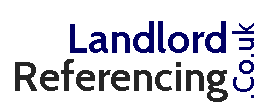 Today’s datePrevious/current Landlord reference (applicants name) …………………………………………………………………………………………………....Dear Sir/Madam,We have been approached by …………..(Name of applicant)……………….This applicant has advised us that you are their previous landlord/ letting agent and therefore would you please provide us with the following information below for us to complete their application to rent a property.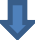 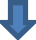 £Monthly£Weekly£Other